ARTICULO 11NUMERAL 1MES DE JUNIO2022DISPONIBILIDADPRESUPUESTARIA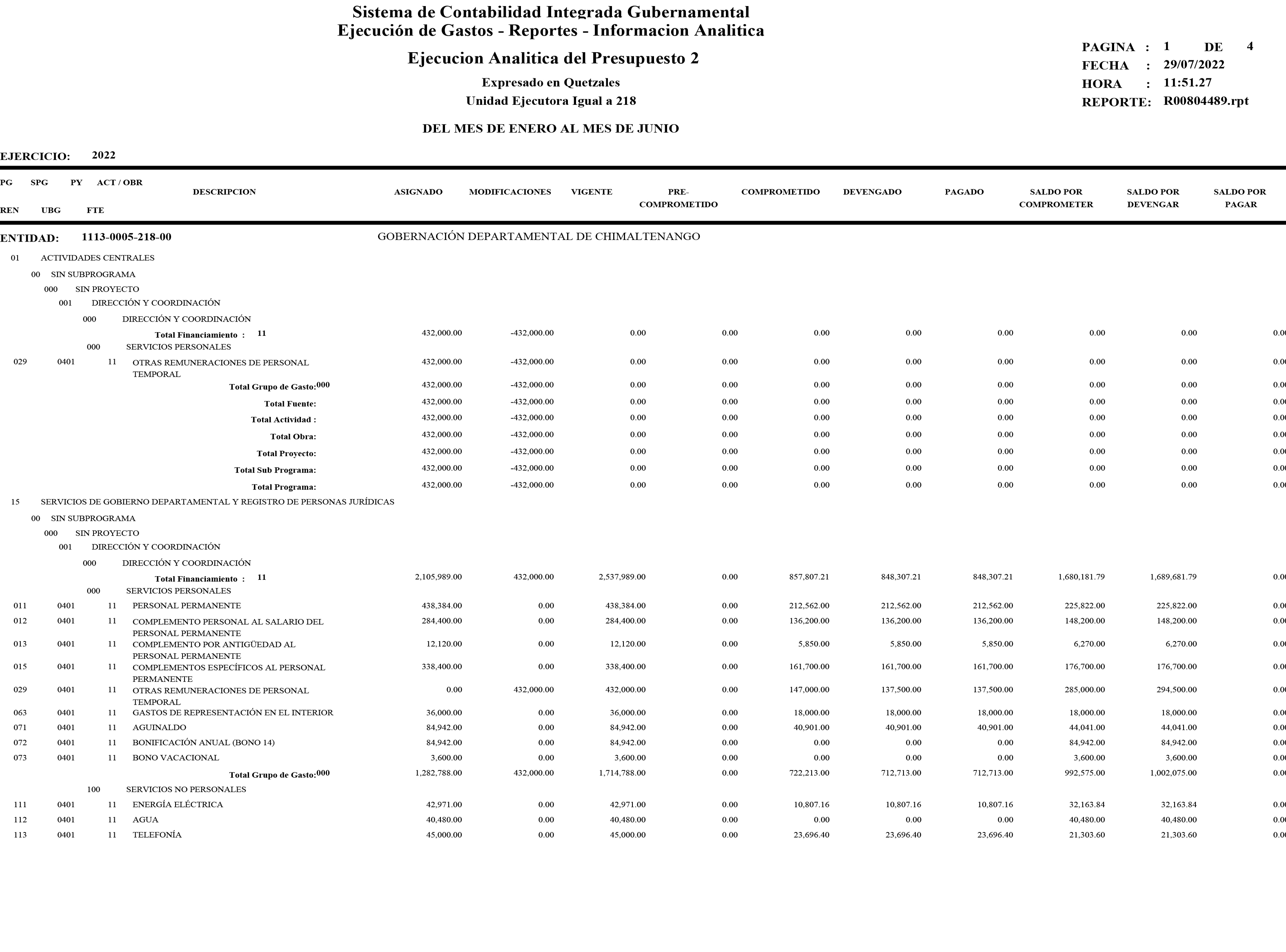 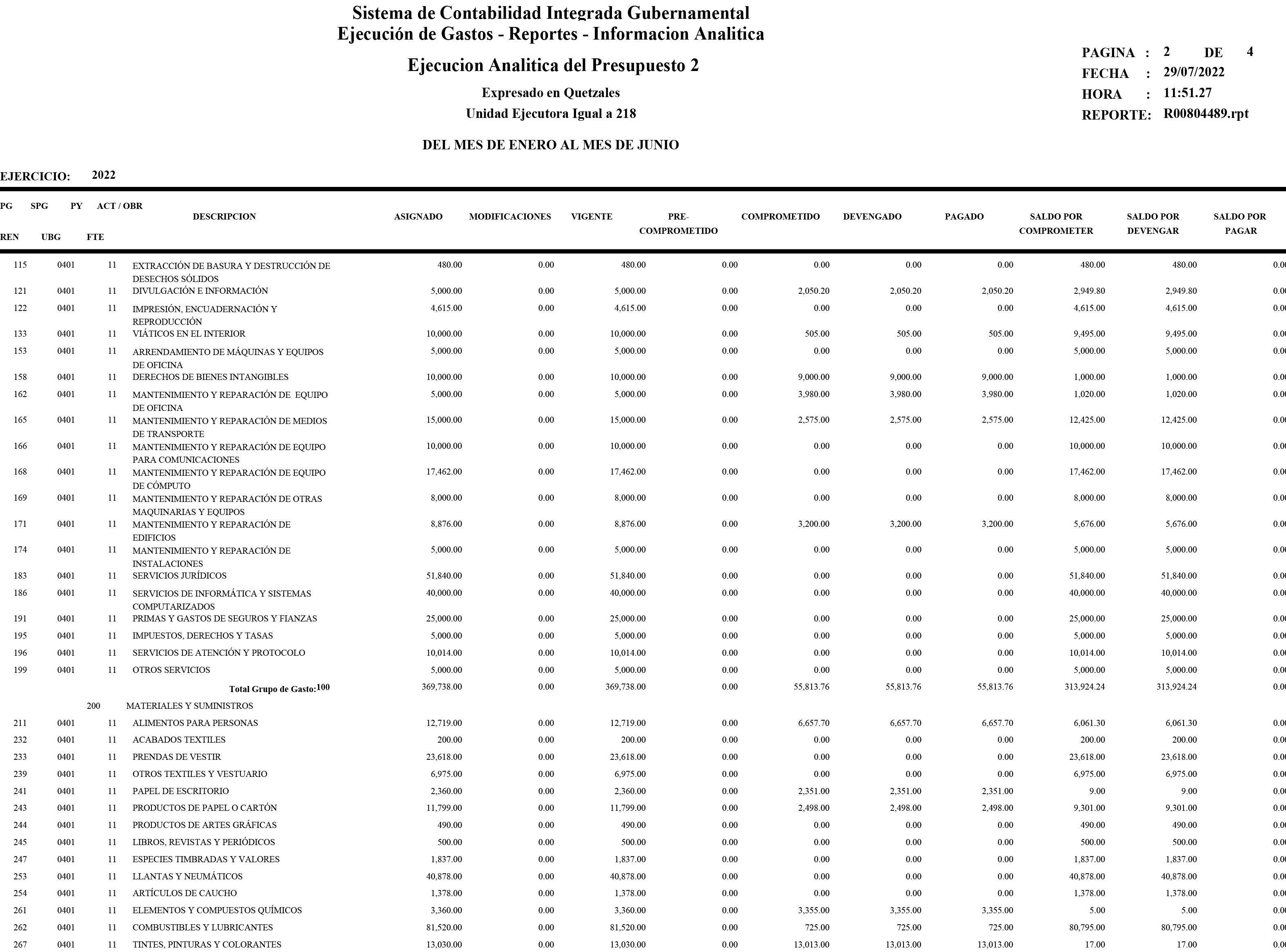 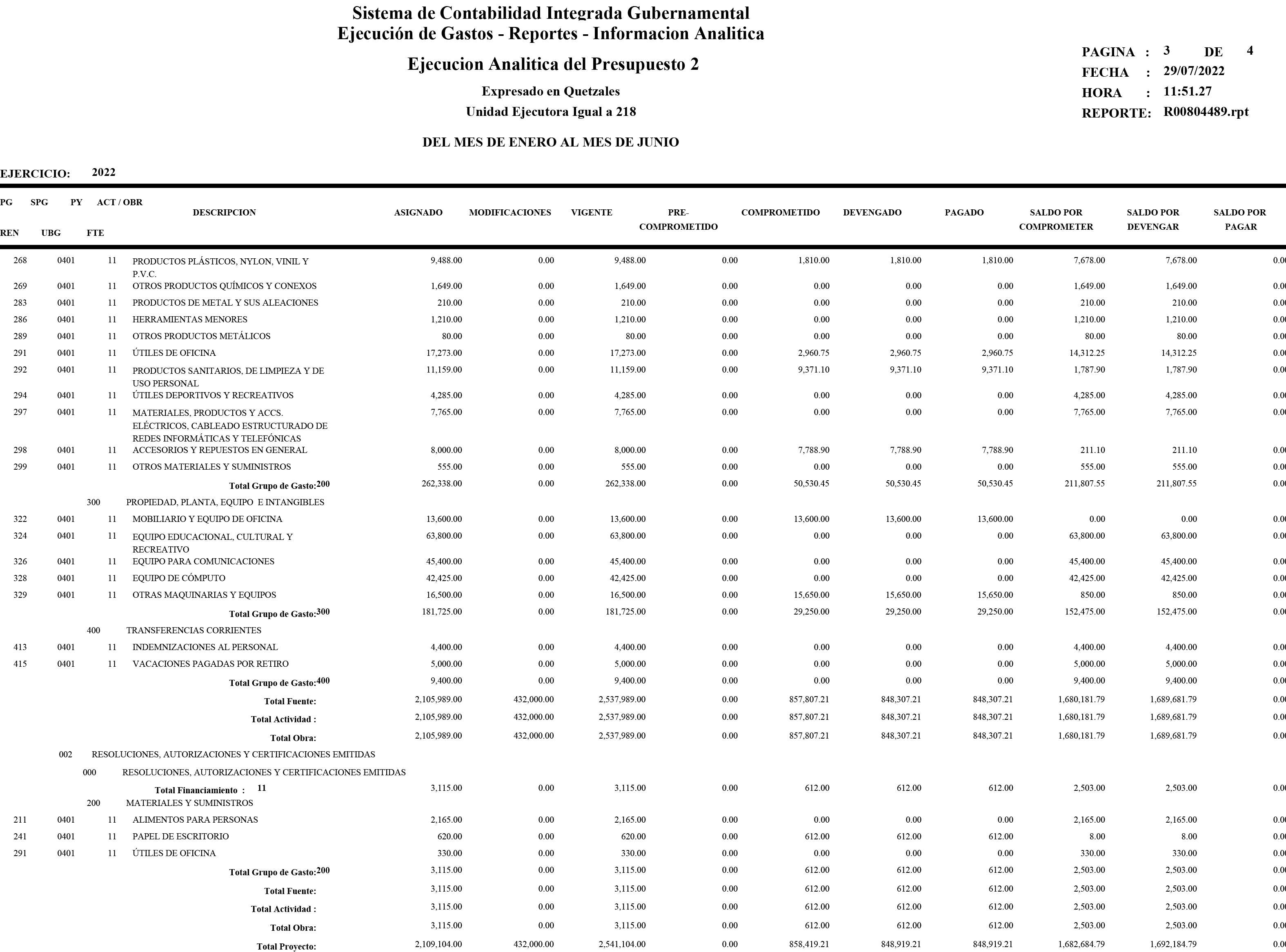 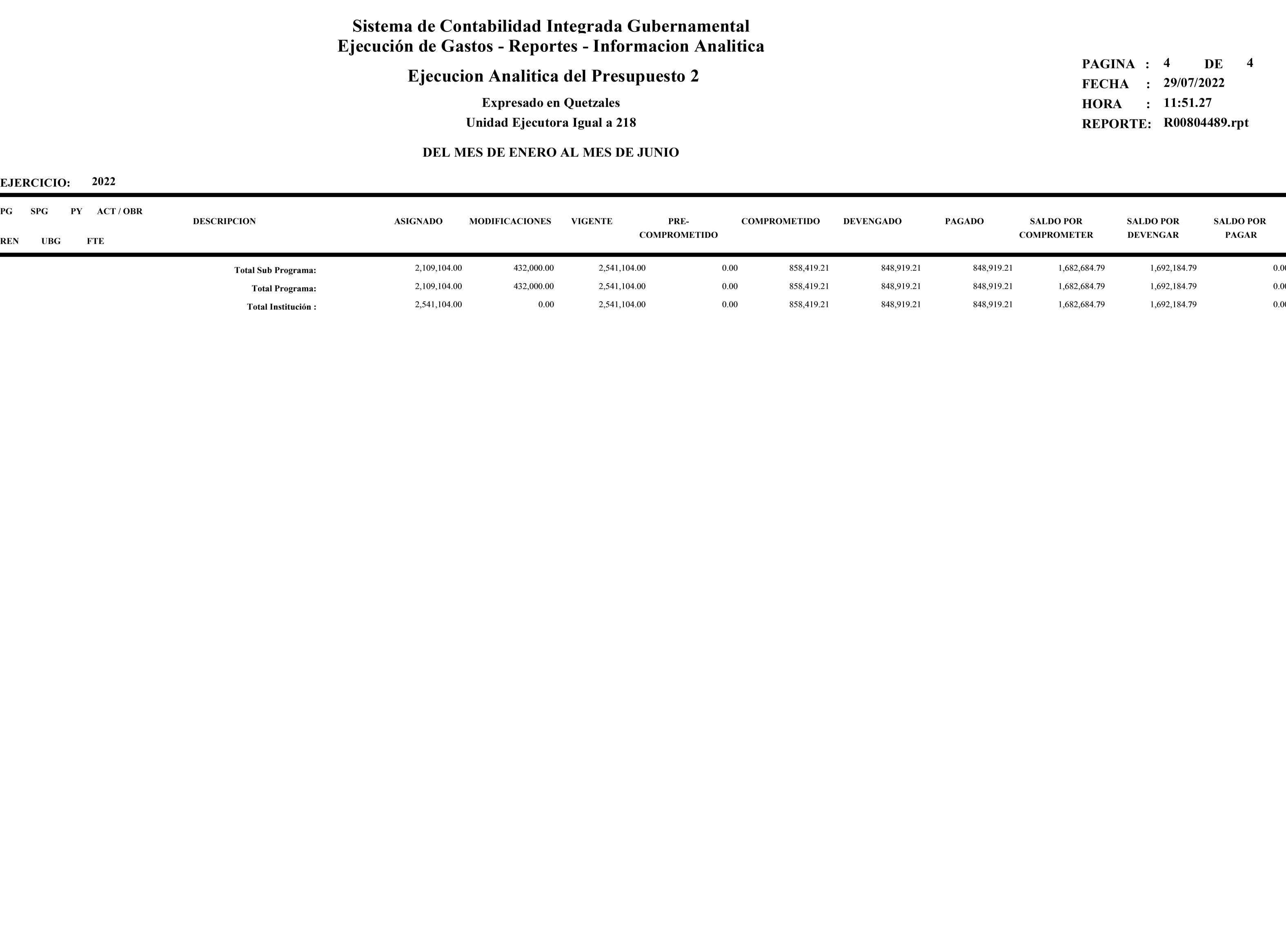 